MENINGKATKAN TEKNIK LONG PASSING HIGH BALL MELALUI METODE LATIHAN SEPAKBOLA KEPADA ANGGOTA KLUB SEPAKBOLA UNIVERSITAS NEGERI JAKARTA ANGKATAN 2014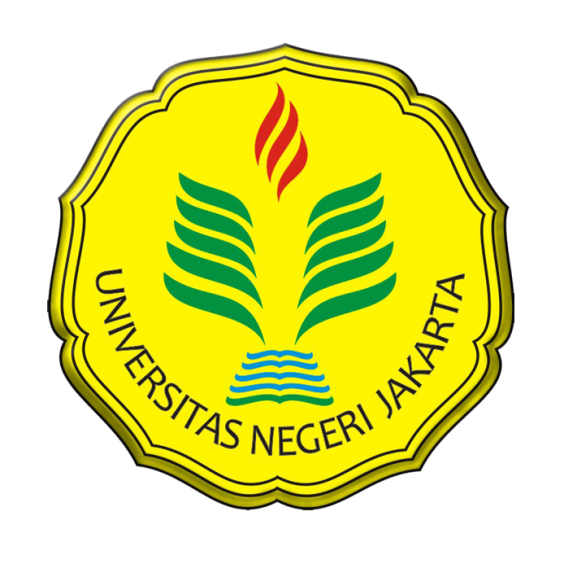 ABDUL HALIM6315091533Pendidikan Kepelatihan OlahragaSkripsi ini Disusun Untuk Melengkapi Syarat-syarat Guna Memperoleh Gelar Sarjana PendidikanFAKULTAS ILMU KEOLAHRAGAANUNIVERSITAS NEGERI 2015